Ландшафтный дизайн. ЦветоводствоВыводцев, Н. В. Рост искусственных насаждений сосны кедровой корейской в зеленой зоне Хабаровска / Н. В. Выводцев, А. В. Вилкин. – Текст (визуальный) : электронный // Плодоводство, семеноводство, интродукция древесных растений. – 2019. – № 22. – С. 31–33. – URL: https://www.elibrary.ru/item.asp?id=43153628 (дата обращения 17.09.2020)Изучены особенности роста сосны кедровой корейской в возрасте от 20 до 54 лет в зеленой зоне г. Хабаровска. Для практического пользования разработана таблица хода роста культур. Определены зависимости высоты, диаметра ствола от возраста. В возрасте 54 года культуры имеют высоту 5-25 м, диаметр ствола - 6-37 см. В искусственных посадках сосна кедровая корейская имеет замедленный темп роста вначале и незначительное увеличение в более старшем возрасте.Григорьева, С. О. Изучение качества семенного сырья древесных видов в городских насаждениях / С. О. Григорьева, К. В. Шестак. – Текст (визуальный) : электронный // Плодоводство, семеноводство, интродукция древесных растений. – 2019. – № 22. – С. 45–48. – URL: https://www.elibrary.ru/item.asp?id=43153632 (дата обращения 17.09.2020)Представлено обоснование необходимости оценки качественных характеристик семенного сырья, продуцируемого древесными растениями в условиях города Красноярска. Определены показатели качества семян 10 видов. Установлено, что большинство видов (Acer ginnala, Berberis vulgaris, Syringa josikaea) продуцируют семена II класса качества. Семена Syringa vulgaris имеют более высокие показатели качества (I класс), Sorbus aucuparia - низкие (III класс качества).Гафурджанов, Б. Т. Перспективы использования природных и искусственных форм экопарковки в озеленении и ландшафтном дизайне / Б. Т. Гафурджанов, Ф. У. Рашидова. – Текст (визуальный) : электронный // Life Sciences and Agriculture. – 2020. – № 1. – С. 41–47. – URL: https://www.elibrary.ru/item.asp?id=43784997 (дата обращения 18.09.2020)В статье приводится результаты исследования по изучению возможностей применения различных материалов в озеленении автомобильных стоянок. Это газоны для машин, которые защищены от внешних воздействий посредством газонных решеток. Данный метод придаст больше красоты и чистоты городу и даст возможность увеличить количество парковочных мест в мегаполисе, каким уже стремительно становится город Ташкент. Газонные решетки хороши тем, что защищают корневую систему посаженных Бeтонные решетки стали первым материалом, использовавшимсядля создания парковок-лужаек. растений, но вместе с тем не препятствуют воздухо - и водообмену. Модульные газонные решетки из вторичной пластмассы используютсякак для армирования газонов, так и для мощения декоративной плиткой.Епанчинцева, О. В. Сравнительный анализ влияния глубины посадки черенков ивы на развитие надземной части саженцев в первый год выращивания / О. В. Епанчинцева, Е. А. Тишкина. – Текст (визуальный) : электронный // Плодоводство, семеноводство, интродукция древесных растений. – 2019. – № 22. – С. 63–66. – URL: https://www.elibrary.ru/item.asp?id=43153637 (дата обращения 17.09.2020)Проведен сравнительный анализ влияния различной глубины посадки черенков на рост и развитие саженцев ивы (Salix L.) первого года выращивания. Одревесневшие черенки длиной 16-17 см были посажены на разную глубину в Ботаничесом саду УГЛТУ. Процент укоренения черенков составил 90-100 %. Результаты проведенных исследований показали заметное влияние глубины посадки черенков на количество и высоту побегов.Карпухин, М. Ю. Особенности применения сирени в ландшафтном дизайне / М. Ю. Карпухин, А. В. Абрамчук. – Текст (визуальный) : электронный // Аграрное образование и наука. – 2020. – № 2. – С. 7. – URL: https://www.elibrary.ru/item.asp?id=43920450 (дата обращения 18.09.2020)Сирень (Syrínga L.) сем. Маслинные (Oleaceae). Род насчитывает около 30 видов, дикорастущих в Евразии от Южной Европы до Гималаев, Северо-Восточной Азии и Японии. Все виды неприхотливы, произрастают даже на песчаной почве, но для лучшего развития нуждаются в плодородной, не слишком сухой почве, дренированной, содержащей известь. Не выносят кислых почв и близости грунтовых вод. Могут расти в полутени, для обильного и продолжительного цветения необходимо солнечное местоположение. Большинство видов зимостойкие, устойчивы к городским условиям. Хорошо переносят пересадку (в течение всего вегетационного периода), формовку, нуждаются в регулярном прореживании кроны, удалении лишней корневой поросли и обрезке части отцветших побегов. Сирень амурская, трескун амурский (Syringa amurensis Rupr.). Довольно часто используется в озеленении, благодаря красивой листве, позднему и продолжительному цветению, ароматным цветкам, которым придают необычный вид далеко выступающие тычинки, нарядному осеннему убранству.Карпухин, М. Ю. Чубушник (Philadelphusl.) в ландшафтном дизайне / М. Ю. Карпухин, А. В. Абрамчук. – Текст (визуальный) : электронный // Аграрное образование и наука. – 2020. – № 2. – С. 8. – URL: https://www.elibrary.ru/item.asp?id=43920451 (дата обращения 18.09.2020)Чубушник (Philadelphus L.). Род насчитывает около 50 видов, произрастающих в основном в умеренном поясе Северного полушария. Листопадные многоствольные кустарники, раскидистые, густо облиственные, с яйцевидной кроной. Цветки крупные, с белыми или кремовыми лепестками, без запаха или с сильным ароматом, обычно по 5-7 шт. собраны на концах боковых веточек в кистевидных соцветиях, но часто одиночные. Продолжительность жизни - 70 лет. Успешно растут при полном солнечном освещении и в полутени, могут выносить значительное затенение, но в этих условиях цветут слабо. Довольно требовательны к богатству и увлажнению почвы, могут переносить временную засуху, но не чрезмерное увлажнение. Для обильного цветения необходимы периодические подкормки минеральными и органическими удобрениями. Удовлетворительно переносят неблагоприятные условия города. Среди многочисленных декоративных кустарников заслуживают особого внимания. Большинство видов чубушника относится к красивейшим цветущим кустарникам, являются украшением любого участка.Коркунова, В. А. Ландшафтная архитектура открытых пространств городской среды / В. А. Коркунова, Г. Е. Игнатов. – Текст (визуальный) : электронный // Архитектура и дизайн: история, теория, инновации. – 2020. – № 4. – С. 30–36. – URL: https://www.elibrary.ru/item.asp?id=43859330 (дата обращения 18.09.2020)Актуальность исследования с точки зрения ландшафтной архитектуры определяется значительно возросшими в последнее время возможностями по преобразованию открытых пространств городской среды с помощью новейших биотехнологий озеленения и благоустройства территорий, а также взаимодействия этих и других природных и рукотворных компонентов, например, малых архитектурных форм и городской «мебели». Целью исследования является изучение трансформации открытых пространств городской среды во времени. В статье затронута тема недостаточной организации озеленения и благоустройства общественных пространств с позиций декоративной дендрологии и тенденций современного паркостроения. Приводятся примеры отечественного и зарубежного опыта (реконструкция ул. Николлет-Молл в Миннеаполисе, реконструкция ул. Валовая в Москве, реконструкция Таймс-сквер в Нью-Йорке). Показано, как исторически менялось эстетическое восприятие городской среды. Повышение качеств общественного пространства является одной из важных целей городского дизайна.Ларина, О. В. Сорта рода тимьян (Thymus L.) в коллекции НИИСС имени М.А. Лисавенко / О. В. Ларина. – Текст (визуальный) : электронный // Известия Оренбургского государственного аграрного университета. – 2020. – № 4 (84). – С. 104–107. – URL: https://www.elibrary.ru/item.asp?id=43933987 (дата обращения 18.09.2020)В статье приведены результаты интродукционных исследований 3 сортов и 1 формы рода Thymus L. Изучена перезимовка, особенности роста и цветения интродуцентов в условиях лесостепной зоны Алтайского края. Объектами исследования являются Thymus praecox Opiz. Minor, Thymus praecox Opiz. Red Karpet, Thymus × citriodorus (Pers.) Schreb. Doon Vally, Thymus × citriodorus (Pers.) Schreb. f. аurea. Зимние периоды 2015/16 г. и 2016/17 г. были неблагоприятными для перезимовки тимьянов. Thymus praecox Opiz. Minor и Thymus × citriodorus (Pers.) Schreb. f. аurea проявили меньшую адаптивность в условиях интродукции. Они имели повреждения в оба зимних периода, что привело к низкой продуктивности цветения. Погодные условия летних периодов благоприятствовали росту и цветению тимьянов. Зацветание сортов проходило в период с 10.06 по 01.07. Сорта Thymus praecox Opiz. имеют более раннее цветение, чем Thymus × citriodorus(Pers.) Schreb. В среднем продолжительность цветения составила 21 - 29 дней. Выделены два сорта с высокими показателями декоративности, адаптивности, устойчивости к болезням и вредителям, зимостойкости - Thymus praecox Opiz. Red Karpet и Thymus × citriodorus (Pers.) Schreb. Doon Vally. Thymus praecox Opiz. Minor имел самый маленький диаметр и высоту куста и был выделен за компактность. Thymus praecox Opiz. Red Karpet и Thymus × citriodorus (Pers.) Schreb. Doon Vally рекомендованы для использования в ландшафтном дизайне в условиях лесостепной зоны Алтайского края.Ларина, О. В. Комплексная оценка генофонда малораспространённых многолетних цветочных культур в НИИСС / О. В. Ларина. – Текст (визуальный) : электронный // Вестник Алтайского государственного аграрного университета. – 2020. – № 7 (189). – С. 41–47. – URL: https://www.elibrary.ru/item.asp?id=43062016 (дата обращения 18.09.2020)К группе малораспространённых травянистых многолетников относятся виды, не имеющие сортового разнообразия. Это весьма ценные декоративные растения, очень различные по своим свойствам: красивоцветущие и декоративно-лиственные; с разными сроками цветения; различной высоты и габитуса куста. Использование их в ландшафтном дизайне способствует расширению структур цветников, что, несомненно, благоприятно сказывается на облике городов. В статье приведены результаты интродукционных исследований 226 видов и 68 сортов малораспространённых многолетников в условиях НИИСС имени М.А. Лисавенко. Исследования проводили в лесостепной зоне Алтайского края. Проанализирован состав коллекции, изучены перезимовка, особенности роста и развития интродуцентов. Исследована семенная и вегетативная продуктивность. Дана комплексная интродукционная оценка перспективности видов и сортов по ряду значимых признаков. Выделены наиболее перспективные виды и сорта. Анализ коллекции показал, что в её составе 74% - это красивоцветущие виды и сорта, 26% - декоративно-лиственные...Нечаев, А. А. Плодоношение бархата амурского на юге Дальнего Востока / А. А. Нечаев. – Текст (визуальный) : электронный // Плодоводство, семеноводство, интродукция древесных растений. – 2019. – № 22. – С. 141–144. – URL: https://www.elibrary.ru/item.asp?id=43153658 (дата обращения 17.09.2020)Приведены данные по распространению, полезным свойствам, ягодной продуктивности, запасам плодов бархата амурского на Дальнем Востоке. Площадь лесов с преобладанием бархата амурского в насаждениях Дальнего Востока составляет 1500 га. Среднегодовой биологический запас плодов бархата оценивается в 50 т в воздушно сухом состоянии. В угодьях производственного фонда он составляет 5 т, среднегодовой возможный сбор - 3,5 т.Очирова, Д. Д. Анализ мирового опыта проектирования экопарков с учетом природных, климатических и культурных условий / Д. Д. Очирова, А. В. Суровенков, А. В. Дёмин. – Текст (визуальный) : электронный // Инновации и инвестиции. – 2020. – № 5. – С. 260–263. – URL: https://www.elibrary.ru/item.asp?id=43066063 (дата обращения 18.09.2020)Достижения человечества, его культура напрямую влияет на природную систему. В процессе технического прогресса, негативное воздействие человека на природу несет все более и более негативные последствия для экологии. Экологическая ситуация во всем мире требует изменения мышления человека, большая часть современного общества в настоящее время осознает это, и ищет новые подходы и направления в экологическом воспитании, образовании и просвещении с целью формирования экологической культуры. Понятие экологического парка в статье подразумевает природный парк в симбиозе с тематическим, включающий набор функций, направленных на развитие концепции экотуризма, где главным является контакт с природой, натуральной, естественной или искусственно созданной и имитирующей существующую в другом месте планеты. Для более точного анализа в статье были рассмотрены объекты экотуризма разной конфигурации.Сапарклычева, С. Е. Виды клематиса (Clemátis l.), используемые в ландшафтном дизайне / С. Е. Сапарклычева, Т. Л. Чапалда. – Текст (визуальный) : электронный // Аграрное образование и наука. – 2020. – № 1. – С. 12. – URL: https://www.elibrary.ru/item.asp?id=43802876 (дата обращения 16.09.2020)Клематис, или ломонос (Clematis L). Листопадные растения (встречаются вечнозелёные) относятся к лианам, которые поднимаются на опору с помощью черешков листьев. В культуре известны с XVI века, но лишь в XIX веке начата их интродукция, гибридизация и селекция. Общее число разновидностей и сортов достигает 2000. В декоративном садоводстве их часто называют «королями вьющихся растений». Ценятся за быстроту роста, ажурность интенсивно-зелёной листвы, необычайную красоту цветков большинства видов и сортов, а также за их аромат у некоторых сортов и видов, обилие (до 500 и более цветков, одновременно цветущих на одном кусте) и продолжительность цветения (до 3 месяцев и более). Рекомендуются как высокодекоративные растения для различных видов озеленения. Лучше растут на хорошо дренированных, легких суглинках и супесях, хорошо удобренных почвах, положительно отзываются на известкование, не переносят засоления и заболачивания. Предпочитают освещённое местоположение, защищённое от сильного ветра и слегка затенённое в жаркий период дня. Менее требовательны к условиям среды мелкоцветковые виды, более требовательны - крупноцветковые.Селиверстова, Е. Н. Селекция хризантемы мелкоцветковой в Ставропольском ботаническом саду / Е. Н. Селиверстова, Н. В. Щегринец. – Текст (визуальный) : электронный // Сельскохозяйственный журнал. – 2020. – № 2 (13). – С. 32–39. – URL: https://elibrary.ru/item.asp?id=43918029 (дата обращения 16.09.2020)Хризантема, благодаря высокой декоративности, большому сортовому разнообразию, лёгкости размножения, универсальности использования, яркому и продолжительному цветению в осенний период, очень популярна и востребована в декоративном садоводстве. Из 50 основных культур, выращиваемых в мировом цветоводстве, хризантема мелкоцветковая занимает второе место после роз. Культурные сорта хризантемы садовой (Chrysanthemum x hybrida Hort.) - это многолетние красивоцветущие полуодревесневшие травянистые растения с ежегодно отмирающей надземной частью, высотой 25-150 см. Коллекционный фонд сортов хризантемы мелкоцветковой Ставропольского ботанического сада представлен 60 сортами, двумя видами, 55 гибридными образцами. Классический метод селекции - индивидуальный отбор, в основе которого лежит свободное опыление. Селекция в Ставропольском ботаническом саду направлена на получение декоративных сортов мелкоцветковой хризантемы с ранними сроками цветения для низкорослых бордюров. Из большого количества семенного материала отобраны наиболее декоративные, соответствующие заданной модели.Скрябин, А. А. Зависимость роста и развития пород деревьев от их соседства, служащая основой для последующего использования пород в ландшафте / А. А. Скрябин, А. А. Антипина. – Текст (визуальный) : электронный // E-Scio. – 2020. – № 8 (47). –С. 62–68. – URL: https://www.elibrary.ru/item.asp?id=43922978 (дата обращения 21.09.2020)В статье представлена зависимость роста и развития берёзы повислой Betula Pendula и ели сибирской Picea Obovata от близости их произрастания и взаимодействия друг с другом, а также возможность гармонично использовать оба вида в ландшафтном дизайне. Представлены оценки санитарного и эстетического состояния пород. Проведён подсчёт исследуемых растений и определён средний возраст деревьев.Степанова, Т. Ю. Цифровизация отрасли цветоводства / Т. Ю. Степанова, Л. А. Ярцева. – Текст (визуальный) электронный // Электронный научно-методический журнал Омского ГАУ. – 2020. – № 2 (21). – С. 9. – URL: https://elibrary.ru/item.asp?id=43154551 (дата обращения 16.09.2020)В статье рассматриваются вопросы цифровизации отрасли цветоводства с целью повышения ее конкурентоспособности на основе использования современных информационных технологий. Анализ выполнен на примере использования дизайнером в профессиональной деятельности прикладного программного продукта «Цветочная фантазия» и «Цветочная Фантазия. Версия 2» от Mix Media Labs для создания цветочных клумб из цветущих, красиволиственных растений и декоративных элементов. В процессе исследования выявлены достоинства и недостатки использования данных программных продуктов.Тикунова, С. В. Символика в практиках конструирования ландшафтного дизайна / С. В. Тикунова, Г. Н. Калинина, Е. В. Рожкова. – Текст (визуальный) : электронный // Nomothetika: Философия. Социология. Право. – 2020. – Т. 45, № 2. – С. 281–288. – URL: https://www.elibrary.ru/item.asp?id=43931764 (дата обращения 18.09.2020)Представлено теоретико-методологическое обоснование проблемы репрезентации символики в практиках конструирования ландшафтного дизайна с позиции концепта «культурный ландшафт» как целостного феномена, включающего в себя человеческий и природный миры, и с использованием образцов реализованных авторских дизайнерских проектов. В качестве средства концептуализации материала, придающего дискурсу философско-культурологический статус, выбраны культурологически ориентированные семиотические концепции Ю. Лотмана, тезаурусной динамики М.К. Петрова. Авторами разработана философско-культурологическая интерпретация культурного ландшафта как семиотического феномена, что является новацией личного вклада в контексте раскрытия человекосозидающей функции в природно-культурной среде, ее авторского понимания и трактовки как освоенной в утилитарных, семантических и символических практиках человека.Тисова, Л. Н. Агротехнология выращивания многолетних трав в газонной культуре юга Красноярского края / Л. Н. Тисова, В. Н. Романов, Г. А. Демиденко. – Текст (визуальный) : электронный // Вестник КрасГАУ. – 2020. – № 5 (158). – С. 54–61. – URL: https://elibrary.ru/item.asp?id=43845857 (дата обращения 21.09.2020)Цель исследования - совершенствование технологии выращивания многолетних мятликовых трав в условиях газонной культуры юга Красноярского края. Решались задачи по обоснованию набора трав для создания современных типов газонов, совершенствованию агротехнологии выращивания многолетних трав в газонной культуре, выбору типов газонов, их функциональной значимости для использования в рекреационных зонах города. Объектами изучения являлись травянистые растения, возделываемые по современным агротехнологиям в газонной культуре. Использовались общепринятые методики создания и ухода за газонным покрытием: ГОСТ 28329-89; ГОСТ 17.8.01-86; ГОСТ 17.5.1.01-83 и др. Работы выполнены на базе ООО «Сады Семирамиды» в 2001-2019 гг. Современная агротехнология выращивания многолетних мятликовых трав в газонной культуре юга Красноярского края включает создание плодородного слоя, тщательную обработку почвы, качественный посев травосмесей и уход за посевами. Выбор определенных типов газонов зависит от природных условий территории, их функциональной значимости.Тлустая, С. Е. Применение современных методов благоустройства архитектурно-дизайнерской среды городской набережной озера Сайсары в г. Якутске / С. Е. Тлустая, К. А. Дегтярева. – Текст (визуальный) : электронный // Научный журнал. – 2020. – № 6 (51). – С. 63–66. – URL: https://www.elibrary.ru/item.asp?id=43037364 (дата обращения 18.09.2020)В статье рассмотрены современные методы благоустройства набережной озера Сайсары с целью создания комфортной среды. На основе анализа зарубежных и отечественных методов составлены рекомендации по проектированию. Благодаря современным методам набережная преобразится и станет местом для привлечения горожан. Грамотное формирование благоустройства набережной является важным фактором для привлечения горожан.Чусовитина, К. А. Анемоны (Anemone L.) в ландшафтном дизайне / К. А. Чусовитина, М. Ю. Карпухин. – Текст (визуальный) : электронный // Вестник биотехнологии. – 2020. – № 1 (22). – С. 18. – URL: https://www.elibrary.ru/item.asp?id=43921484 (дата обращения 18.09.2020)Анемоны, или ветреницы ( Anemóne L.), принадлежат к семейству Лютиковых ( Ranunculaceae ). Многолетние травянистые растения. Род насчитывает до 90 видов. На Среднем Урале, в южных районах лесной и в лесостепной зонах, встречаются: анемона дубравная, а. лютиковая, они приурочены к скальным известняковым обнажениям, остепненным склонам и борам. Растения 10-50(100) см высотой. Стебель не ветвистый, кверху бело-шерстистый. Цветки обоеполые, правильные, крупные, самой разной формы и окраски. Окраска цветков яркая: белая, розовая, красная, голубая, синяя, фиолетовая, желтая. Цветки одиночные, на длинном цветоносе или в малоцветковых зонтиках. Цветут обычно рано весной, отдельные виды - летом или осенью. Из всего многообразия ветрениц можно подобрать достаточно красивые и низкорослые виды, пригодные для оформления альпийских горок, горных лужаек, в тени лиственных кустарников и деревьев, на склонах северной и восточной ориентаций. Анемоны лучше высаживать под кронами лиственных деревьев и кустарников.Шестак, К. В. Перспектива применения декоративно-плодных древесных пород в городском озеленении / К. В. Шестак. – Текст (визуальный) : электронный // Плодоводство, семеноводство, интродукция древесных растений. – 2019. – № 22. – С. 225–228. – URL: https://www.elibrary.ru/item.asp?id=43153680 (дата обращения 17.09.2020)Представлен обзор характеристик плодоношения перспективных для применения в условиях Сибири деревьев и кустарников. Проанализирована возможность использования декоративно-плодных пород в ландшафтном дизайне городских территорий. Определены размеры и масса плодов некоторых видов, произрастающих в дендрарии Учебно-опытного лесхоза СибГУ.Юдина, А. О. К вопросу о применении экологического стиля в ландшафтном дизайне торговых центров России / А. О. Юдина. – Текст (визуальный) : электронный // Самарская Лука: проблемы региональной и глобальной экологии. – 2020. – Т. 29, № 2. – С. 126–128. – URL: https://www.elibrary.ru/item.asp?id=43803074 (дата обращения 18.09.2020)Обозначены вопросы применении экологического стиля в ландшафтном дизайне торговых центров. Предложен вариант благоустройства территории ТЦ «Акварель» (Тольятти, Самарская область).Составитель: Л. М. Бабанина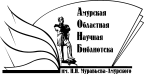 «Амурская областная научная библиотека имени Н.Н. Муравьева-АмурскогоОтдел формирования и обработки фондов